Illusions Quilt Workshop with Abby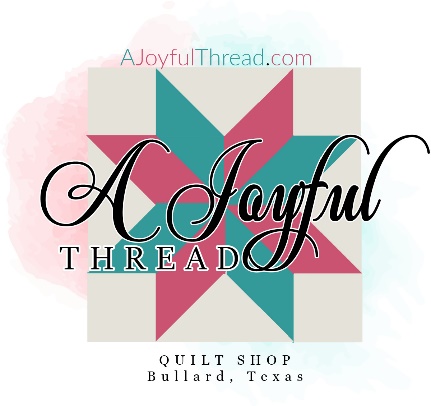 Date: 5/25/2023Time: 12:30-5:30Skill Level: BeginnerTeacher: Abby Culbertson ~ sewtx@juno.com Learn to make this stunning black & white quilt with a simple strip-piecing technique.Requirements Checklist: __ Working sewing machine you are familiar with and all machine feet.__ rotary cutter__ scissors__ seam ripper__ pins/wonderclips__ rulers (we recommend Creative Grids rulers and you will need at least one that is 6             ½” x 24” and one additional ruler) __ Cotton piecing thread, full bobbin__ frixion marker. __¼” Quilter’s footOptional: Stripology RulerAll the above are available at A Joyful Thread__Fabric Requirements: Illusions Kit or:One jelly roll (or forty two 2 ½ “ strips x 42”3 Yards Background ****cut into 40 2 1/2” strips before class5/8th Yards Binding (Not needed for class)2 Yards 108” Fabric or 4 Yards 44” Backing (Not needed for class)Pattern will be supplied in class.